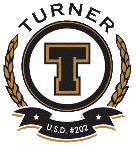 I understand Turner Unified School District 202 has authorized my use of a district-issued mobile device for educational purposes. I am responsible for bringing the device to school each day with a full charge. In accepting and/or using the mobile device, I agree to be bound by the terms and conditions which follow.I will maintain a password lock on the device with a maximum 2-minute delay.I will keep device in a district-approved or district-issued case at all times.I will ensure the device is kept in a secure, locked location when not in my direct possession.I will immediately report any stolen or lost device to the school office and Turner technology office at (913) 288-4162.All software and applications .I will not add any unauthorized or personal e-mail accounts to the device.I understand the $20 usage fee assessed covers any accidental damage to or normal usage deterioration of the device.  Damage will be fixed by the district at no charge to the parent/guardian. However, in the case of intentional damage or vandalism, the responsible individual will be charged the full cost of the repair.I understand if the device is lost or stolen, parents/guardians will pay the following deductibles;First claim:  $200 for loss*Second claim:  $350 for loss*.Full value of refurbished mobile device in the case of a third claim.Failure to return the device by the school-issued return date will result in filing of a police report. Return dates will be announced by each school. A fee will be charged for replacement cords, charging bricks or cases due to loss or damage.I have read and understand the Turner USD 202 Acceptable Use Policy. I agree to follow all rules outlined in Board Policy JT (Attached).Making changes to the operating system will result in immediate loss of privileges as well as possible disciplinary action and/or appropriate legal action.District administration reserves the right to suspend home access privileges. Related usage fees are non-refundable in cases of suspension.I agree to review the videos on monitoring my student’s iPad posted on the Turner USD website at www.turnerusd202.org/ipadinfo.* In cases of loss, district administration reserves the right to determine whether the device may be taken home in the future based on the result of an investigation.I HAVE READ AND I UNDERSTAND THE ABOVE CONDITIONS.For Office Use Only:Student Name:_____________________________Parent Name:______________________________Student Signature:__________________________Parent Signature:___________________________Date:____________________________________□ Fees Paid□ Acceptable Policy SubmittedMake/model (laptop only):___________________iPad/laptop serial #__________________________